Story Stretchers: Friendship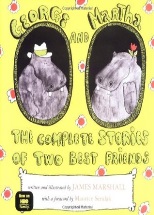 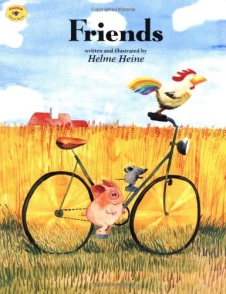 Lesson Plan May 30th- June 2nd Classroom: Week 1              Topic: George and Martha & FriendsMondayTuesdayWednesdayThursdayFridayCircle TimeCircle TimeClosedDaily CalendarBook: George and MarthaDaily CalendarBook: George and MarthaDaily CalendarBook: FriendsDaily CalendarBook: FriendsCreative ArtsCreative ArtsClosedPaint aHippopotamus grayHippopotamusprintFriends art paintingtogetherFriendship hand printtreeMusic & MovementMusic & MovementClosedSongI’m a HippoSpecial Music and Movement with Ms. StellySongThe more we Get togetherSongIf you’erfriendyOutdoor ActivityOutdoor ActivityClosedSpecial Guest:Soccer ShotsNature WalkField DayWater PlayMath & ScienceCooking:Cherry Toaster PastriesCooking:Cherry Toaster PastriesCooking:Cherry Toaster PastriesCooking:Cherry Toaster PastriesCooking:Cherry Toaster PastriesSensoryNature Items from Nature WalkMagnifying GlassesNature Items from Nature WalkMagnifying GlassesNature Items from Nature WalkMagnifying GlassesNature Items from Nature WalkMagnifying GlassesNature Items from Nature WalkMagnifying GlassesDramatic PlayFriendship  Home center Friendship  Home center Friendship  Home center Friendship  Home center Friendship  Home center Special ActivitiesMonday: Closed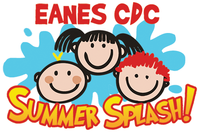 Tuesday: Soccer ShotsWednesday: Music w/ Ms. StellyThursday: Field Day Friday: Water DayEveryday: Gym and Thursdays w/ Ms. McIvor or Ms. EggersMonday: ClosedTuesday: Soccer ShotsWednesday: Music w/ Ms. StellyThursday: Field Day Friday: Water DayEveryday: Gym and Thursdays w/ Ms. McIvor or Ms. EggersMonday: ClosedTuesday: Soccer ShotsWednesday: Music w/ Ms. StellyThursday: Field Day Friday: Water DayEveryday: Gym and Thursdays w/ Ms. McIvor or Ms. EggersMonday: ClosedTuesday: Soccer ShotsWednesday: Music w/ Ms. StellyThursday: Field Day Friday: Water DayEveryday: Gym and Thursdays w/ Ms. McIvor or Ms. EggersMonday: ClosedTuesday: Soccer ShotsWednesday: Music w/ Ms. StellyThursday: Field Day Friday: Water DayEveryday: Gym and Thursdays w/ Ms. McIvor or Ms. Eggers